鹿児島県立屋久島高校入学者選抜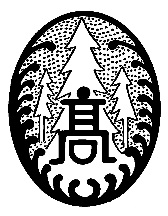 願書請求書記入日　令和（　　　）年（　　）月（　　）日（　　）曜日　　　　　　　　　都　道学校名　　　　　　府　県　　　　　　　　　　　　　　　中学校学校所在地（〒　　　-　　　） 　　　　　　　　　　　　　　　TEL　　　　　　　　　　　　　FAX　　　　　　　　　　　　　　請求者　　職名　　　　　　　　　氏名　　　　　　　　　　　　　　　　　　　　　　先生返信用切手同封の上，入学願書を下記のとおり請求します。記※表の右欄に必要枚数を記入してください。請求枚数に応じて募集要項等も同封します。※以下の事項を参考に，返信用の切手を同封してください。郵便料金（切手代）の計算について(1)封筒の重さ（本校で用意します）……………　　　約２０ｇ(2)推薦入試（願書・要項・推薦書）……………　１部約２３ｇ×必要部数(3)一般入試・帰国生徒等入試（願書・要項）…　１部約１９ｇ×必要部数上記(1)～(3)の重さ合計郵便料金　　　　　　　　　　５０ｇ以内１２０円　　　　　　　　　　 １００ｇ以内１４０円　　　　　　　　　１５０ｇ以内２１０円　　　　　　　　　　【推薦入学者選抜】(　　　　)枚【帰国生徒等特別入学者選抜】(　　　　)枚【一般入学者選抜】(　　　　)枚鹿児島県立屋久島高等学校〒891-4205鹿児島県熊毛郡屋久島町宮之浦2479-1ＴＥＬ（０９９７）４２－００１３ＦＡＸ（０９９７）４２－０６２０担当　教務係